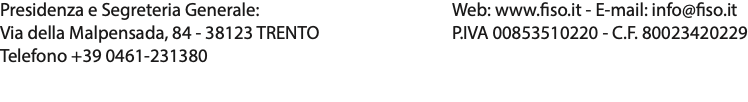 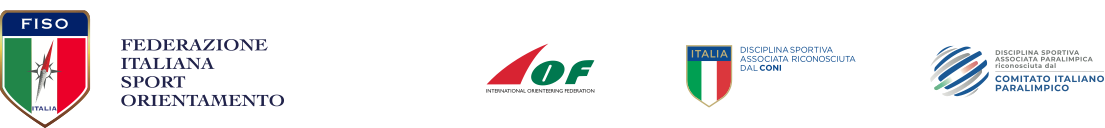 MODULO PER PRESTAZIONI REMUNERATIVE INERENTI L'ATTIVITA' ISTITUZIONALEDICHIARAZIONE DEL PERCIPIENTEAi sensi dell'art. 13 del GDPR (regolamento UE 2016/679), si forniscono, in coerenza del principio di trasparenza, le seguenti informazioni al fine di rendere consapevole l'interessato delle caratteristiche e modalità del trattamento dei dati.Identità e dati di contatto: Federazione Italiana Sport Orientamento (F.I.S.O.) con sede in Via della Malpensada, 84 - 38123 Trento (TN) Tel. +39 0461.231380; mail: info@fiso.it – PEC: fiso@pec-mail.euTipologia di dati e finalità del trattamento: Il Titolare riceve, volontariamente fornite, le informazioni che La riguardano, quali: nome, cognome, codice fiscale, indirizzo fisico e telematico, numero di telefono fisso e/o mobile, coordinate bancarie e informazioni relative ad altri compensi. Essi servono al Titolare per la gestione del rapporto professionale e/o di consulenza, dei relativi pagamenti, nonché per l’adempimento degli obblighi di legge e di Regolamento a cui egli è tenuto in funzione dell’attività esercitata. I dati personali da Lei forniti saranno oggetto di operazioni di trattamento nel rispetto della normativa sopracitata e degli obblighi di riservatezza. Tali dati verranno trattati sia con strumenti informatici, sia su supporti cartacei, sia su ogni altro tipo di supporto idoneo, nel rispetto delle misure di sicurezza previste dal GDPR, non saranno trasferiti presso un paese terzo o ad un'organizzazione internazionale, salvo in presenza di una decisione di adeguatezza della Commissione e non saranno utilizzati processi automatizzati finalizzati alla profilazione. La comunicazione avviene in dipendenza del contratto e degli obblighi, anche di legge e/o regolamentari, che ne derivano. I dati personali vengono conservati per il tempo necessario al compimento delle attività legate alla gestione del rapporto con il Titolare e per l’adempimento degli obblighi, anche legali, che ne conseguono.Diritti dell’interessato: In ogni momento potrà esercitare i Suoi diritti nei confronti del titolare del trattamento, ai sensi degli artt. da 15 a 22 e dell’art. 34 del GDPR. NOTE PER LA LIQUIDAZIONEIntestato a: ___________________________________________________________Auto-certificazione attestante l’ammontare dei compensi percepiti per le prestazioni sportive dilettantistiche rese nell’anno solare, resa ai sensi dell’art. 36, comma 6 bis del D.lgs. 36/2021 ss.mm.ii.Il sottoscritto/a ______________________________________________________________nato/a a _______________________________________________________________ il _______________________Residente in _________________________(          ) via __________________________________ n____ CAP____   codice fiscale ___________________________________in qualità di atleta/istruttore/allenatore/preparatore atletico/direttore tecnico/ direttore sportivo/ altro (da precisare) ________________________________________________________________________________________________ In relazione ai compensi derivanti dal contratto di collaborazione coordinata e continuativa sportivo dilettantistico sottoscritto con il Vs Spett.le Ente, consapevole delle sanzioni penali previste in caso di dichiarazioni non veritiere e di falsità negli atti (articolo 76, D.P.R. 445/2000), ai sensi degli artt. 46 e 47 del D.P.R. 445/2000,Dichiaraai sensi del comma 1-bis, articolo 51, D.lgs. 36/2021 come novellato dall’articolo 16, D.L. 198/2022 convertito con modificazioni dalla L. 14/2023, relativamente al periodo dal 1° gennaio 2024 alla data odierna:◻ di NON AVER RICEVUTO compensi di cui all'articolo 67, comma 1, lettera m), del testo unico delle imposte sui redditi, di cui al decreto del Presidente della Repubblica 22 dicembre 1986, n. 917, nonché compensi ai sensi dell'articolo 36, comma 6 del D.lgs. 36/2021 e pertanto CHIEDE di beneficiare dell’esenzione da ritenute fiscali nella misura prevista dal comma 1-bis, articolo 51, D.lgs. 36/2021 (euro 15.000);◻ di AVER RICEVUTO compensi di cui all'articolo 67, comma 1, lettera m), del testo unico delle imposte sui redditi, di cui al decreto del Presidente della Repubblica 22 dicembre 1986, n. 917, nonché compensi ai sensi dell'articolo 36, comma 6 del D.lgs. 36/2021, per un ammontare complessivo di euro ____________________ e, pertanto, CHIEDE l’esenzione da ritenute fiscali sugli ulteriori compensi che mi sono dovuti sino a concorrenza della già menzionata soglia (euro 15.000);◻ di AVER RICEVUTO compensi di cui all'articolo 67, comma 1, lettera m), del testo unico delle imposte sui redditi, di cui al decreto del Presidente della Repubblica 22 dicembre 1986, n. 917, nonché compensi ai sensi dell'articolo 36, comma 6 del D.lgs. 36/2021 eguali o superiori alla già menzionata soglia (euro 15.000) e, pertanto, NON HA DIRITTO all’esenzione da ritenute fiscali.Dichiara altresì(si evidenzia che al superamento della soglia di euro 5.000 ex art. 35, D.lgs. 36/2021 e ss.mm.ii. al fine di garantire il corretto accredito dei suoi contributi è necessario che provveda alla sua iscrizione alla Gestione Separata Inps)◻ di essere iscritto alla cassa professionale di appartenenza ovvero ad altre forme pensionistiche obbligatorie. (Specificare Ente ……………………………………………………….);◻ di essere pensionato. (Specificare Ente ……………………………………………………….);◻ di non essere iscritto ad alcuna forma pensionistica obbligatoria.Data e firma del lavoratore__________________, ____________________________________________CognomeCognomeNomeNomeNato a:il:Residente nel comune di:Residente nel comune di:Residente nel comune di:Residente nel comune di:ProvCapCapIn Via/PiazzaIn Via/PiazzaIn Via/PiazzaNumeroNumeroCodice FiscaleTESSERA FISO NR. ………………….TESSERA FISO NR. ………………….TESSERA FISO NR. ………………….Dipendente di Pubbliche Amministrazioni       SI'            NO          Dichiara di aver effettuato in qualità diDipendente di Pubbliche Amministrazioni       SI'            NO          Dichiara di aver effettuato in qualità diDipendente di Pubbliche Amministrazioni       SI'            NO          Dichiara di aver effettuato in qualità diDipendente di Pubbliche Amministrazioni       SI'            NO          Dichiara di aver effettuato in qualità diDipendente di Pubbliche Amministrazioni       SI'            NO          Dichiara di aver effettuato in qualità diDipendente di Pubbliche Amministrazioni       SI'            NO          Dichiara di aver effettuato in qualità diDipendente di Pubbliche Amministrazioni       SI'            NO          Dichiara di aver effettuato in qualità diDipendente di Pubbliche Amministrazioni       SI'            NO          Dichiara di aver effettuato in qualità diDipendente di Pubbliche Amministrazioni       SI'            NO          Dichiara di aver effettuato in qualità diDipendente di Pubbliche Amministrazioni       SI'            NO          Dichiara di aver effettuato in qualità diDipendente di Pubbliche Amministrazioni       SI'            NO          Dichiara di aver effettuato in qualità diDipendente di Pubbliche Amministrazioni       SI'            NO          Dichiara di aver effettuato in qualità diDipendente di Pubbliche Amministrazioni       SI'            NO          Dichiara di aver effettuato in qualità diDipendente di Pubbliche Amministrazioni       SI'            NO          Dichiara di aver effettuato in qualità diDipendente di Pubbliche Amministrazioni       SI'            NO          Dichiara di aver effettuato in qualità diDipendente di Pubbliche Amministrazioni       SI'            NO          Dichiara di aver effettuato in qualità diDipendente di Pubbliche Amministrazioni       SI'            NO          Dichiara di aver effettuato in qualità diDipendente di Pubbliche Amministrazioni       SI'            NO          Dichiara di aver effettuato in qualità diDipendente di Pubbliche Amministrazioni       SI'            NO          Dichiara di aver effettuato in qualità diDipendente di Pubbliche Amministrazioni       SI'            NO          Dichiara di aver effettuato in qualità diDipendente di Pubbliche Amministrazioni       SI'            NO          Dichiara di aver effettuato in qualità diLa trasferta in localitàLa trasferta in localitàLa trasferta in localitàililLa/e prestazione/i riportate in elenco:La/e prestazione/i riportate in elenco:La/e prestazione/i riportate in elenco:La/e prestazione/i riportate in elenco:La/e prestazione/i riportate in elenco:La/e prestazione/i riportate in elenco:La/e prestazione/i riportate in elenco:La/e prestazione/i riportate in elenco:La/e prestazione/i riportate in elenco:La/e prestazione/i riportate in elenco:La/e prestazione/i riportate in elenco:La/e prestazione/i riportate in elenco:La/e prestazione/i riportate in elenco:La/e prestazione/i riportate in elenco:La/e prestazione/i riportate in elenco:La/e prestazione/i riportate in elenco:La/e prestazione/i riportate in elenco:La/e prestazione/i riportate in elenco:La/e prestazione/i riportate in elenco:La/e prestazione/i riportate in elenco:La/e prestazione/i riportate in elenco:La/e prestazione/i riportate in elenco:Descrizione prestazione:Descrizione prestazione:Descrizione prestazione:Descrizione prestazione:Descrizione prestazione:Descrizione prestazione:Descrizione prestazione:Descrizione prestazione:Descrizione prestazione:Descrizione prestazione:Descrizione prestazione:Descrizione prestazione:Descrizione prestazione:Descrizione prestazione:Descrizione prestazione:Descrizione prestazione:Descrizione prestazione:Descrizione prestazione:Descrizione prestazione:Descrizione prestazione:Descrizione prestazione:Descrizione prestazione:                                                                TOTALE COMPENSO           €                                                                TOTALE COMPENSO           €                                                                TOTALE COMPENSO           €                                                                TOTALE COMPENSO           €                                                                TOTALE COMPENSO           €                                                                TOTALE COMPENSO           €                                                                TOTALE COMPENSO           €                                                                TOTALE COMPENSO           €                                                                TOTALE COMPENSO           €                                                                TOTALE COMPENSO           €                                                                TOTALE COMPENSO           €                                                                TOTALE COMPENSO           €                                                                TOTALE COMPENSO           €                                                                TOTALE COMPENSO           €                                                                TOTALE COMPENSO           €                                                                TOTALE COMPENSO           €                                                                TOTALE COMPENSO           €                                                                TOTALE COMPENSO           €Data FirmaBanca: ___________ - IBAN